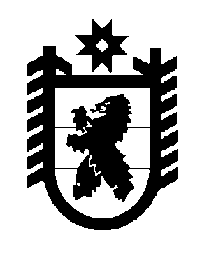 Российская Федерация Республика Карелия    ПРАВИТЕЛЬСТВО РЕСПУБЛИКИ КАРЕЛИЯПОСТАНОВЛЕНИЕот 23 апреля 2012 года № 128-Пг. ПетрозаводскО распределении на 2012 год субсидий бюджетам муниципальных образований на обеспечение мероприятий по переселению граждан из аварийного жилищного фонда с учетом необходимости развития малоэтажного жилищного строительстваВ соответствии со статьей 10 Закона Республики Карелия от 26 ноября 2011 года № 1557-ЗРК «О бюджете Республики Карелия на 2012 год и на плановый период 2013 и 2014 годов» Правительство Республики Карелия п о с т а н о в л я е т:Установить распределение на 2012 год субсидий бюджетам муниципальных образований на обеспечение мероприятий по переселению граждан из аварийного жилищного фонда с учетом необходимости развития малоэтажного жилищного строительства согласно приложению.          ГлаваРеспублики Карелия                                                                     А.В. НелидовРаспределение на 2012 год субсидий бюджетам муниципальных образований на обеспечение мероприятий по переселению граждан из аварийного жилищного фонда с учетом необходимости развития малоэтажного жилищного строительства(рублей)Приложение к постановлению Правительства Республики Карелия от 23 апреля 2012 года № 128-П№ п/пМуниципальное образованиеСуммаВ том числеВ том числе№ п/пМуниципальное образованиеСуммацелевые средства, поступившие от государственной корпорации – Фонд содействия реформированию жилищно-коммунального хозяйствасубсидии из бюджета Республики Карелия 1.Кондопожское городское поселение5663400,003119400,002544000,002.Лахденпохское городское поселение7073598,303896160,303177438,003.Олонецкое городское поселение4607285,802537707,802069578,004.Питкярантское городское поселение9648774,405314574,404334200,005.Суоярвское городское поселение8004562,804408939,803595623,00Итого34997621,3019276782,3015720839,00